Консультация для родителей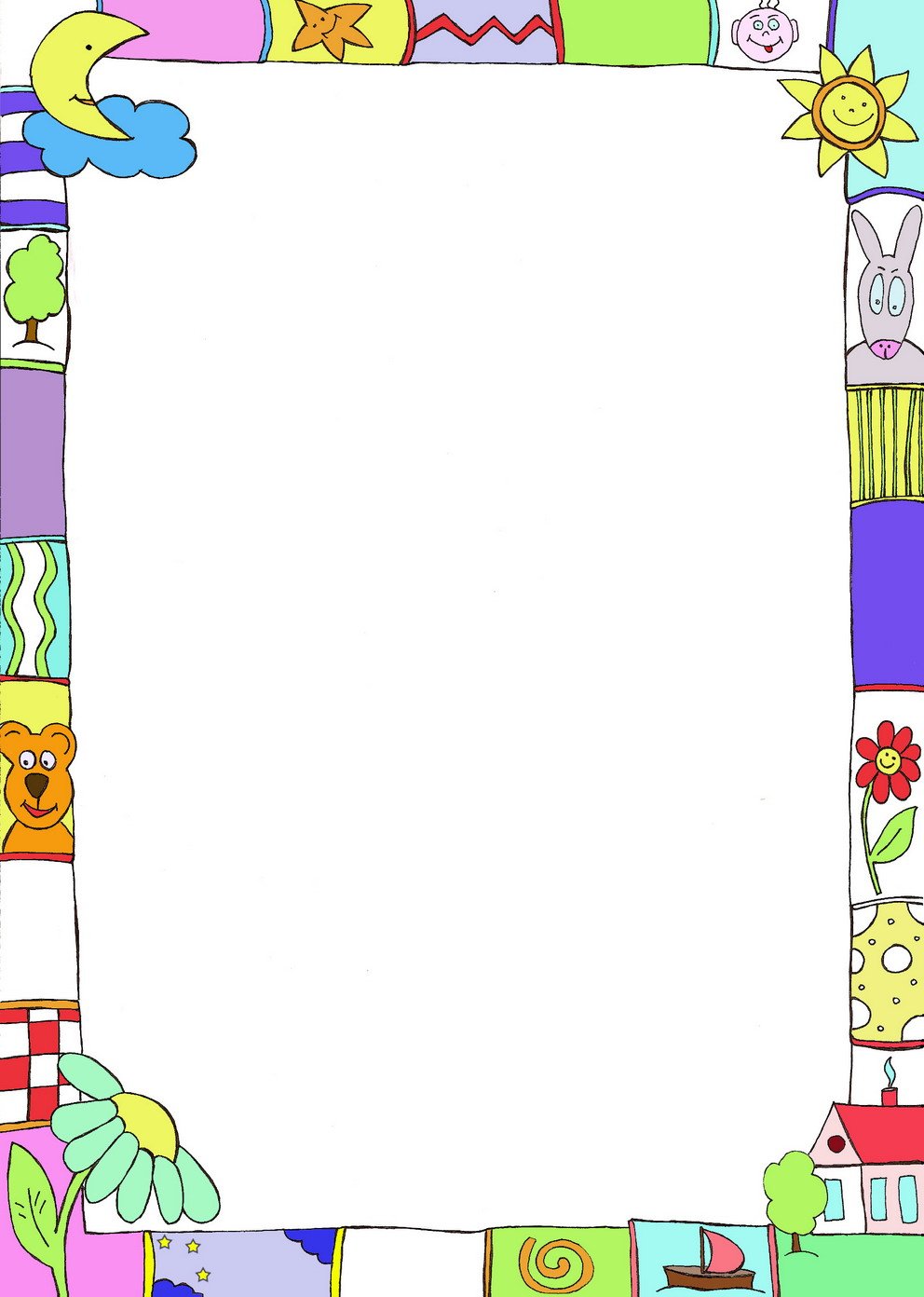 "Дошкольники и гаджеты"Телефоны, телевизоры, игровые приставки, планшеты и компьютеры – это то, без чего современные дети не могут обойтись. Да и много ли из нас тех, кто проводит хотя бы один день без этих устройств? Думаю, что нет! Что же ожидать от детей в таком случае?Многие взрослые специально дают своим детям гаджеты, например, чтобы не капризничал,  не устраивал истерик. При этом знакомить ребенка с гаджетами родители начинают уже с первого года жизни, а то и раньше. И это не правильно! Поскольку в раннем дошкольном возрасте у ребенка возникают особые эмоциональные отношения с близкими людьми. Это время, когда роль любящего родителя незаменима и любые «электронные няни» могут только навредить ребенку.В период дошкольного детства, а так же в соответствии с ФГОС ДО,  ребенок осваивает важнейший навык – ролевую игру, в процессе которой он воспроизводит поведение взрослых, на что должны опираться родители и чем руководствуются воспитатели в дошкольных учреждениях. В игре ребенок сначала эмоционально, а затем интеллектуально осваивает всю систему человеческих отношений, а из отношения к другому человеку формируется смысл поступков и действий. Компьютерная же игра, в исполнении дошкольника, имеет другую психосоциальную структуру. Такая игра не требует высокого интеллектуального потенциала, творчества, умения разговаривать, договариваться и сотрудничать, проявлять личностные душевные и нравственные качества. Сенсорные эффекты, иллюзии примитивны, понятны без слов, поэтому дети способны сами наполнять свой досуг, независимо от друзей и родителей, что ведет к деградации личности.Какие проблемы могут наблюдаться у дошкольников с зависимостью от гаджетов?1. Когда ребёнок полностью поглощен в гаджетах, то когда родители отбирают их, он испытывает сильный дискомфорт и реальные психологические трудности восприятия окружающего пространства и людей в нём.2. Окружающая реальность не столь яркая и уж совсем не эстетично организована – обычная серость, тусклость, грязь и бардак — и ребенку снова хочется погрузиться в красоту нереально мира!3. В реальности не все окружающие нас объекты находятся в движении, поэтому ребенку трудно их воспринимать, так как зрительный центр мозга уже «натренирован» видеть и фокусироваться только на том, что движется.4. Если ребёнок утратил способность самому следить за происходящим, приходится фокусировать его внимание на чем-либо.Как распознать зависимость от гаджетов у ребенка?Если гаджеты занимают все сознание ребёнка, можно говорить о том, что формируется зависимость. Распознать ее можно по следующим признакам:• Ребёнок перестаёт интересоваться реальной жизнью: не играет в игрушки, не стремиться к общению со сверстниками, хочет побыть один, быстро меняет настроение.• Отношения с родителями отходят для ребёнка на второй план, и вместо совместного занятия он так же предпочитает проводить время с планшетом или компьютером.• Если родители начинают ограничить время за играми и мультиками вызывает бурный протест и истерику.Как понять, что детская психика нарушена?Первый ориентир – это приоткрытый рот, что говорит о нарушении самоконтроля за поведением тела, по причине слабости нервной системы. И второй показатель, который стоит рассматривать как более тяжелое нарушение психики – это высунутый язык во время какого-либо действия. Например, когда ребёнок жмёт на кнопки гаджета, когда просто рисует или обводит по контуру картинку. Даже незначительное выпадение языка из-за зубов, однозначно показывает, что психике ребёнка нанесён значительный ущерб.Чем опасны гаджеты?1. Планшеты и телефоны провоцируют болезни глаз.Близорукость. Этот недуг возникает, если ребёнок часто и подолгу играет на планшете, компьютере, смотрит близко телевизор при расстоянии менее 60 см. При игре на планшете, телефоне очень сильно напрягаются глазные мышцы и даже могут спровоцировать их спазм. Поэтому чем меньше устройство, тем оно опаснее для здоровья глаз.Конъюнктивит. Когда ребёнок увлекается, он забывает моргать. Вследствие чего глаза пересыхают, возникает ощущение, как будто в них попал песок. Дети начинают тереть свои глазки не всегда чистыми руками, что и приводит к конъюнктивиту.2. Чем выше компьютерная зависимость, тем слабее иммунитет.Нарушение осанки влечёт за собой проблемы в формировании костно-мышечного скелета ребенка, а также сбой в его системе кровоснабжения. Кстати, именно поэтому дети могут жаловаться на головную боль. Лучший способ избавиться от неё – физическая нагрузка.3. Нарушения ритма дыхания.Зачастую компьютерные игры держат детей в таком напряжении, что они забывают дышать. Недостаток кислорода плохо влияет на многие функции нашего организма.Как победить детскую зависимость от компьютерных устройств?Эту зависимость и побеждать не надо, нужно вовремя ребёнку показать, что в мире существует много других интересных вещей. Дети должны уметь играть с детьми и уметь задавать вопросы взрослым. А маленьким детям не стоит совать в руки планшет только для того, чтобы он перестал капризничать. Надо найти такие занятия, которые будут доставлять ребенку удовольствие, например, рисование, особенно нетрадиционное: пальцами, нитками, с помощью круп, конструирование, лепка.  Необходимо говорить о друзьях, которые с удовольствием гоняют на велосипедах, роликах, скейтбордах, играют в футбол, волейбол или другие подвижные игры. Быть примером для своих детей. Не хвататься за телефон каждую свободную минутку. А за пару часов до сна вообще выключать и убирать все гаджеты подальше. Давать детям играть в гаджеты перед сном не рекомендуется, так как ребенок может перевозбудиться и от этого плохо спать или не заснуть вовсе.Таким образом, родителям важно не допустить, чтобы гаджеты в жизни ребёнка стали источником проблем. Грамотное и умеренное использование гаджетов действительно будет способствовать развитию ребёнка и поможет ему шагать в ногу со временем.Делая вывод, хочется отметить, что запрещать своим детям пользоваться современными устройствами не стоит. Все-таки мы живем в век технологий, и знания в этой области очень пригодятся в будущем. Главное, чтобы родители контролировали время, которое ребенок проводит за компьютером или планшетом, впоследствии дети сами научатся его контролировать. И не забывали, что нельзя подменять реальное общение с малышами никакими новомодными устройствами.